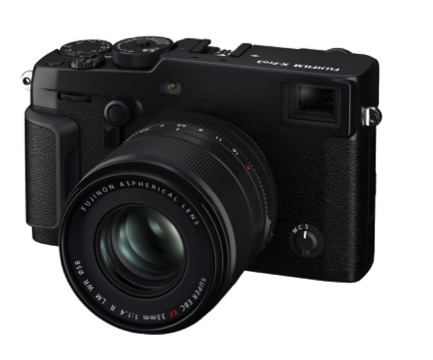 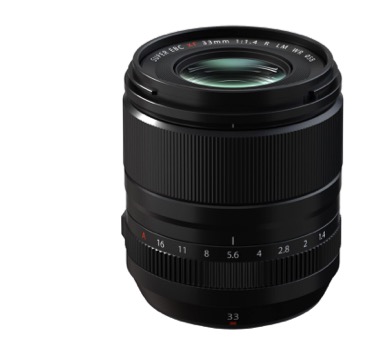 2 settembre 2021FUJINON XF33mmF1.4 R LM WRL’obiettivo di nuova generazione, a focale fissa e ad alta risoluzione,con AF estremamente veloce e precisoFUJINON XF33mmF1.4 R LM WR è un obiettivo a focale fissa di nuova generazione molto luminoso che offre un'eccezionale nitidezza dell'immagine anche a tutta apertura F1.4. L’elevato potere risolvente è abbinato a incredibili prestazioni AF che offrono una messa a fuoco automatica rapida e altamente accurata sia nelle foto che nei video. Dal design robusto, questa ottica si adatta a una varietà incredibile di condizioni di scatto, insieme agli altri obiettivi a focale fissa F1.4 della stessa famiglia, ovvero l'obiettivo FUJINON XF18mmF1.4 R LM WR e l'obiettivo FUJINON XF23mmF1.4 R LM WRFUJINON XF33mmF1.4 è un obiettivo a focale fissa standard altamente versatile con una lunghezza focale equivalente a 50 mm nel formato pellicola da 35 mm, che lo rende un obiettivo di nuova generazione fondamentale per tutti gli utenti X Mount. Il formato X Mount, dalla sua introduzione originale nel 2012, ha subìto un continuo sviluppo di nuovi prodotti e dispositivi sempre alla ricerca di una elevata qualità d'immagine. Questo obiettivo è stato progettato per supportare i futuri sensori delle nuove fotocamere, con risoluzione ancora maggiore, e garantisce un'eccezionale nitidezza dell'immagine con elevate prestazioni di risoluzione anche a tutta apertura. Offre inoltre una eccellente portabilità ed è dotato di un sistema AF silenzioso, veloce e altamente preciso azionato da un motore lineare, per una messa a fuoco nitida nelle immagini fisse e fluida nella registrazione video. Design resistente a polvere e umidità, un peso di circa 360 g, una lunghezza di 73,5 mm e una filettatura del filtro di 58 mm, XF33mmF1.4 è un’ottica fissa standard ad ampia apertura di nuova generazione progettato con una risoluzione dell'immagine, mobilità e robustezza superiori per guidare l'evoluzione della Serie X per il prossimo decennio e oltre, stabilendo un nuovo punto di riferimento per gli obiettivi intercambiabili X Mount.FUJIFILM FUJINON XF33mmF1.4 R LM WR sarà disponibile da fine settembre 2021 al prezzo indicativo suggerito 849,99 iva compresa.CARATTERISTICHE di FUJINON XF33mmF1.4 R LM WREccezionale nitidezza dell'immagine anche alla massima aperturaL'obiettivo è composto da 15 elementi ottici, inclusi due elementi asferici e tre elementi ED, organizzati in 10 gruppi per ridurre al minimo l'aberrazione cromatica e l'aberrazione sferica, offrendo una nitidezza da bordo a bordo anche a tutta apertura. Il gruppo di messa a fuoco al centro include due elementi ED e un elemento asferico per ridurre la fluttuazione dell'aberrazione causata dai movimenti degli elementi di messa a fuoco, garantendo una qualità dell'immagine superiore su tutta la gamma di messa a fuoco, dal primo piano all'infinito.Con un’apertura massima di F1.4, l'obiettivo permette di produrre immagini di alta qualità con vibrazioni e disturbi digitali ridotti al minimo anche in condizioni di scarsa illuminazione, come interni scarsamente illuminati e paesaggi notturni. A F1.4, l'obiettivo offre una profondità di campo ridotta che permette di sfocare lo sfondo con un bokeh cremoso e morbido, aggiungendo un chiaro contrasto e definizione tridimensionale al soggetto principale perfettamente a fuoco. Anche l'aberrazione cromatica è ben controllata per catturare piccole fonti di luce come punti rotondi, evitando dominanti di colore nel bokeh sullo sfondo. L'impiego di un diaframma a nove lamelle garantisce un effetto bokeh di forma quasi circolare anche vicino all'apertura massima. Lunghezza focale standard e ampio campo di messa a fuocoXF33mmF1.4 offre la lunghezza focale più diffusa e standard di 33 mm (equivalente a 50 mm nel formato pellicola 35 mm). Questa lunghezza focale fornisce l'angolo di campo più vicino a quello dell'occhio umano, creando una prospettiva dall'aspetto naturale. Copre un'ampia gamma di situazioni di ripresa, dalla ritrattistica agli scatti di tutti i giorni e alla fotografia di paesaggi, regalando una grande versatilità di stile ed utilizzo che viene completata dalla sua capacità avanzata nei primi piani, con la distanza di lavoro minima di soli 30 cm e l'ingrandimento massimo di 0,15x.AF silenzioso, veloce e estremamente precisoGrazie al design leggero del gruppo di messa a fuoco attribuibile all'impiego di elementi ottici più piccoli, il sistema AF di XF33mmF1.4 è azionato da un motore lineare, che si traduce in un AF silenzioso, veloce e altamente preciso. L'AF è affidato al sistema Inner Focus, che mantiene contenuti i movimenti del gruppo ottico di messa a fuoco, controllando con precisione la messa a fuoco richiesta.. La messa a fuoco viene raggiunta in appena 0,04 secondi, per catturare in sicurezza qualsiasi momento fotografico decisivo*1.L'uso del motore lineare per la messa a fuoco automatica consente di mantenere il fuoco con precisione anche nella modalità AF-C, utilizzata principalmente nella registrazione video. Inoltre, l'obiettivo è progettato otticamente per ridurre al minimo i cambiamenti nell'angolo di campo, causati dal focus breathing, rendendolo a tutti gli effetti la scelta ideale anche per la produzione video.*1 Conforme alle linee guida CIPA, quando montato sulla fotocamera digitale mirrorless “FUJIFILM X-T4” con AF a rilevamento di fase attivato e Modalità ad Alte Prestazioni attivata.Mobilità avanzata basata su una struttura compatta, leggera e robustaXF33mmF1.4 è compatto e leggero, pesa circa 360 g e misura 73,5 mm di lunghezza con una filettatura del filtro di 58 mm. Il diametro esterno del gruppo lenti di messa a fuoco è ridotto grazie all’impiego di un motore lineare per ottenere un design sottile ed elegante.Il barilotto dell'obiettivo è sigillato in 11 posizioni per garantire la resistenza alla polvere e agli agenti atmosferici e può essere utilizzato a temperature fino a -10°C, per scattare fotografie sotto la pioggia, oppure per immagini di astrofotografia nelle fredde notti invernali e per prestazioni affidabili in tutte le condizioni di ripresa.  L'anello di messa a fuoco ha un controllo migliorato per una maggiore fluidità, specialmente durante la messa a fuoco manuale con una profondità di campo ridotta. Il passo dell'ingranaggio all'interno dell'anello è stato accuratamente progettato per una capacità avanzata di rilevamento del movimento, consentendo una messa a fuoco lineare che risponde con precisione ai più sottili movimenti della punta delle dita.Il blocco posizione A (auto) permette un funzionamento affidabile, bloccando la ghiera dei diaframmi in posizione per evitare qualsiasi regolazione involontaria durante lo scatto.La forma della zigrinatura sull'anello di messa a fuoco è stata accuratamente progettata per facilitare la rimozione della polvere che potrebbe incastrarsi nelle scanalature.Accessori opzionaliParaluce LH-XF23 II (progettato per XF33mmF1.4 R LM WR e XF23mmF1.4 R LM WR)In concomitanza con il lancio dell’ottica XF23mmF1.4 R LM WR, Fujifilm lancia il paraluce rettangolare Lens Hood LH-XF23 II. Aiuta a ridurre i riflessi e le immagini fantasma per catturare immagini nitide. Il design in alluminio fresato gli conferisce un aspetto classico ed elegante. Può anche essere montato su XF23mmF1.4 R LM WR.Il prezzo di vendita consigliato del paraluce LH-XF23 II è di 69,99 iva inclusa.A proposito di FUJIFILM ItaliaFUJIFILM Italia S.p.A. è una filiale di FUJIFILM Europe GmbH con sede a Cernusco sul Naviglio (MI) e opera sul mercato italiano con soluzioni integrate e prodotti destinati ai settori Photo Imaging, Electronic Imaging, Optical Device, Graphic Arts e Medical Systems. Con oltre 150 dipendenti impegnati nelle funzioni marketing, commerciale, assistenza tecnica e amministrativa, FUJIFILM Italia si pone sul mercato come partner solido e competente, in grado di rispondere alle esigenze dei clienti con soluzioni efficaci e personalizzate.A proposito di FUJIFILM CorporationFUJIFILM Corporation è una delle principali società operative di FUJIFILM Holdings. Dalla sua fondazione nel 1934, l'azienda ha costruito un patrimonio di tecnologie avanzate nel campo dell’elaborazione delle immagini fotografiche, e in linea con l’obiettivo di diventare una “total healthcare company”, Fujifilm applica tali tecnologie nel campo della prevenzione, diagnosi e trattamento di patologie e nel campo Life Science. Fujifilm sta inoltre espandendo il business dei materiali ad alta tecnologia, compresi i materiali per schermi piatti, per i sistemi di grafica e dispositivi ottici.ContattiUfficio stampa Imaging Solution Business DivisionMatilde Cicchellimatilde.cicchelli@gmail.com+39 02 3319499+39 3334272161